                    ҠАРАР                                                       РЕШЕНИЕ              09 март 2023 й.                     № 39/2    	                09 марта 2023 г.                       О стоимости гарантийного перечня услуг по погребениюВ соответствии с п.17 ч.1 ст.15 Федерального  закона  от 06.10.2003 г. № 131-ФЗ «Об общих принципах организации местного самоуправления в Российской Федерации», Федерального закона  от 12.01.1996г. №8-ФЗ                    «О погребении и похоронном деле» (в редакции ст.6  Федерального закона от 19.12.2016г. № 444-ФЗ «О внесении изменений в отдельные законодательные акты Российской Федерации в части  изменения порядка индексации выплат, пособий и компенсаций, установленных законодательством Российской Федерации, и приостановлении действия части 2 статьи 6 Федерального закона «О дополнительных мерах государственной поддержки семей, имеющих детей»), Федеральным законом от 05.12.2022 № 466-ФЗ                            «О федеральном бюджете на 2023 год и на плановый период 2024 и 2025 годов», постановлением Правительства Российской Федерации от 30.01.2023 №119 «Об утверждении коэффициента индексации выплат, пособий и компенсаций в 2023 году» Совет сельского поселения Тугайский сельсовет муниципального района Благовещенский район Республики Башкортостан РЕШИЛ:	1.  Установить с 1 февраля 2023 года тарифы на услуги по погребению (с учетом уральского коэффициента и индекса роста потребительских цен за 2022 год в размере 1,119) установлены   в сумме 8962 руб. 50 коп., в том числе:	Гарантированный перечень услуг по погребению, предоставляемых супругу, близким родственникам, иным родственникам, законному представителю или иному лицу, взявшему на себя обязанность осуществить погребение умершего:	- оформление документов, необходимых для погребения – бесплатно;	-предоставление и доставка гроба и других предметов, необходимых для погребения – 1914,48 рубль;	- перевозка тела (останков) умершего на кладбище – 1159, 40 рублей;	- погребение (кремация с последующей выдачей урны с прахом) – 5888,62 рублей.	Гарантированный перечень услуг по погребению умерших, не имеющих супруга, близких родственников, иных родственников, либо законного представителя умершего:	- оформление документов, необходимых для погребения – бесплатно;	- облачение тела - 333,48 рублей;	-предоставление гроба – 1581 рубль;	- перевозка умершего на кладбище (в крематорий) – 1159, 40 рублей;	- погребение – 5888,62 рублей.	2. Разместить настоящее решение на официальном сайте Администрации сельского поселения Тугайский сельсовет муниципального района Благовещенский район Республики Башкортостан http://tugai-blagrb.ru/.	3. Контроль за выполнением настоящего решения возложить на постоянную комиссию по развитию предпринимательства, земельным вопросам, благоустройству и экологии (председатель комиссии Гарипова М.Ф.)Глава сельского поселения					          	А.Н.МартемьяновАУЫЛ  БИЛƏМƏhЕ СОВЕТЫ  ТУГАЙ  АУЫЛ СОВЕТЫ МУНИЦИПАЛЬ РАЙОНЫНЫҢБЛАГОВЕЩЕН РАЙОНЫ БАШКОРТОСТАН РЕСПУБЛИКАhЫСОВЕТ СЕЛЬСКОГО ПОСЕЛЕНИЯТУГАЙСКИЙ СЕЛЬСОВЕТМУНИЦИПАЛЬНОГО РАЙОНАБЛАГОВЕЩЕНСКИЙ РАЙОНРЕСПУБЛИКА  БАШКОРТОСТАН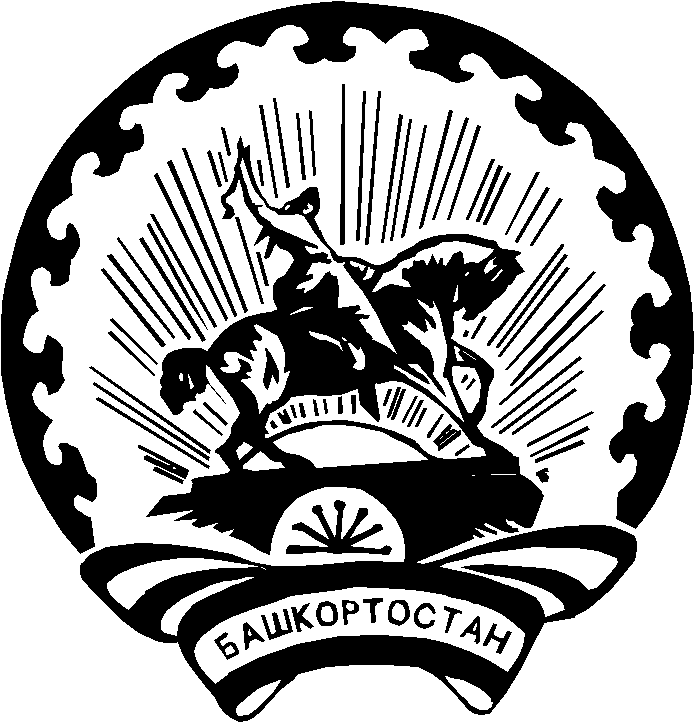 